Зарегистрировано в Минюсте России 9 ноября 2015 г. N 39623МИНИСТЕРСТВО ПРИРОДНЫХ РЕСУРСОВ И ЭКОЛОГИИРОССИЙСКОЙ ФЕДЕРАЦИИФЕДЕРАЛЬНОЕ АГЕНТСТВО ЛЕСНОГО ХОЗЯЙСТВАПРИКАЗот 16 октября 2015 г. N 372ОБ УТВЕРЖДЕНИИ ПОЛОЖЕНИЯО ПРОВЕРКЕ ДОСТОВЕРНОСТИ И ПОЛНОТЫ СВЕДЕНИЙ,ПРЕДСТАВЛЯЕМЫХ ГРАЖДАНАМИ, ПРЕТЕНДУЮЩИМИ НА ЗАМЕЩЕНИЕОТДЕЛЬНЫХ ДОЛЖНОСТЕЙ НА ОСНОВАНИИ ТРУДОВОГО ДОГОВОРАВ ОРГАНИЗАЦИЯХ, СОЗДАННЫХ ДЛЯ ВЫПОЛНЕНИЯ ЗАДАЧ,ПОСТАВЛЕННЫХ ПЕРЕД ФЕДЕРАЛЬНЫМ АГЕНТСТВОМ ЛЕСНОГОХОЗЯЙСТВА, И РАБОТНИКАМИ, ЗАМЕЩАЮЩИМИ ЭТИ ДОЛЖНОСТИВ соответствии с указами Президента Российской Федерации от 2 апреля 2013 г. N 309 "О мерах по реализации отдельных положений Федерального закона "О противодействии коррупции" (Собрание законодательства Российской Федерации, 2013, N 14, ст. 1670, N 23, ст. 2892, N 28, ст. 3813, N 49 (ч. 7), ст. 6399; 2014, N 26 (ч. 2), ст. 3520, N 30 (ч. 2), ст. 4286; 2015, N 10, ст. 1506) и от 21 сентября 2009 г. N 1065 "О проверке достоверности и полноты сведений, представляемых гражданами, претендующими на замещение должностей федеральной государственной службы, и федеральными государственными служащими, и соблюдения федеральными государственными служащими требований к служебному поведению" (Собрание законодательства Российской Федерации, 2009, N 39, ст. 4588; 2010, N 3, ст. 274, N 27, ст. 3446, N 30, ст. 4070; 2012, N 12, ст. 1391; 2013, N 14, ст. 1670, N 49 (ч. 7), ст. 6399; 2014, N 15, ст. 1729, N 26 (ч. 2), ст. 3518; 2015, N 10, ст. 1506, N 29 (ч. 2), ст. 4477) приказываю:Утвердить прилагаемое Положение о проверке достоверности и полноты сведений, представляемых гражданами, претендующими на замещение отдельных должностей на основании трудового договора в организациях, созданных для выполнения задач, поставленных перед Федеральным агентством лесного хозяйства, и работниками, замещающими эти должности.Заместитель Министраприродных ресурсов и экологииРоссийской Федерации -руководитель Федеральногоагентства лесного хозяйстваИ.В.ВАЛЕНТИКУтвержденоприказом Рослесхозаот 16.10.2015 N 372ПОЛОЖЕНИЕО ПРОВЕРКЕ ДОСТОВЕРНОСТИ И ПОЛНОТЫ СВЕДЕНИЙ,ПРЕДСТАВЛЯЕМЫХ ГРАЖДАНАМИ, ПРЕТЕНДУЮЩИМИ НА ЗАМЕЩЕНИЕОТДЕЛЬНЫХ ДОЛЖНОСТЕЙ НА ОСНОВАНИИ ТРУДОВОГО ДОГОВОРАВ ОРГАНИЗАЦИЯХ, СОЗДАННЫХ ДЛЯ ВЫПОЛНЕНИЯ ЗАДАЧ,ПОСТАВЛЕННЫХ ПЕРЕД ФЕДЕРАЛЬНЫМ АГЕНТСТВОМ ЛЕСНОГОХОЗЯЙСТВА, И РАБОТНИКАМИ, ЗАМЕЩАЮЩИМИ ЭТИ ДОЛЖНОСТИ1. Положение о проверке достоверности и полноты сведений, представляемых гражданами, претендующими на замещение отдельных должностей на основании трудового договора в организациях, созданных для выполнения задач, поставленных перед Федеральным агентством лесного хозяйства, и работниками, замещающими эти должности, определяет порядок осуществления проверки:а) достоверности и полноты сведений о доходах, расходах, об имуществе и обязательствах имущественного характера, представляемых:гражданами, претендующими на замещение отдельных должностей на основании трудового договора в организациях, созданных для выполнения задач, поставленных перед Федеральным агентством лесного хозяйства (далее - граждане), представляющими сведения о своих доходах, об имуществе и обязательствах имущественного характера, а также сведения о доходах, об имуществе и обязательствах имущественного характера своих супруги (супруга) и несовершеннолетних детей, на отчетную дату;работниками, замещающими отдельные должности на основании трудового договора в организациях, созданных для выполнения задач, поставленных перед Федеральным агентством лесного хозяйства (далее - работники), представляющими сведения о своих доходах, расходах, об имуществе и обязательствах имущественного характера, а также о доходах, расходах, об имуществе и обязательствах имущественного характера своих супруги (супруга) и несовершеннолетних детей, за отчетный период и за два года, предшествующие отчетному периоду;б) достоверности и полноты сведений, представляемых гражданами, в соответствии с нормативными правовыми актами Российской Федерации;в) соблюдения работниками ограничений и запретов, требований о предотвращении или урегулировании конфликта интересов, исполнения ими обязанностей, установленных Федеральным законом от 25 декабря 2008 г. N 273-ФЗ "О противодействии коррупции" (Собрание законодательства Российской Федерации, 2008, N 52 (ч. 1), ст. 6228; 2011, N 29, ст. 4291, N 48, ст. 6730; 2012, N 50 (ч. 4), ст. 6954, N 53 (ч. 1), ст. 7605; 2013, N 19, 2329, N 40 (ч. 3), ст. 5031, N 52 (ч. 1), ст. 6961, 7542), другими федеральными законами (далее - требования к должностному поведению).2. Проверка, предусмотренная пунктом 1 настоящего Положения (далее - проверка), осуществляется в отношении граждан, претендующих на замещение должностей, включенных в Перечень должностей в организациях, созданных для выполнения задач, поставленных перед Федеральным агентством лесного хозяйства, при назначении на которые граждане и при замещении которых работники обязаны представлять сведения о своих доходах, об имуществе и обязательствах имущественного характера, а также сведения о доходах, об имуществе и обязательствах имущественного характера своих супруги (супруга) и несовершеннолетних детей, утвержденный приказом Рослесхоза от 16 декабря 2013 г. N 363 (зарегистрирован в Минюсте России 31.12.2013, регистрационный N 30985) (далее - Перечень должностей), и работников, должности которых включены в Перечень должностей.Проверка достоверности и полноты сведений о доходах, об имуществе и обязательствах имущественного характера, представляемых работником, должность которого не включена в Перечень должностей, и претендующим на замещение должности, включенной в Перечень должностей, осуществляется в порядке, установленном настоящим Положением.3. Проверка осуществляется:кадровой службой Федерального агентства лесного хозяйства (далее - кадровая служба Рослесхоза) по решению заместителя Министра природных ресурсов и экологии Российской Федерации - руководителя Федерального агентства лесного хозяйства - в отношении граждан и работников, для которых работодателем является заместитель Министра природных ресурсов и экологии Российской Федерации - руководитель Федерального агентства лесного хозяйства (далее - Руководитель);кадровой службой и (или) должностными лицами, ответственными за работу по профилактике коррупционных и иных правонарушений в организации, созданной для выполнения задач, поставленных перед Федеральным агентством лесного хозяйства (далее - кадровая служба подведомственной организации) по решению руководителя подведомственной организации - в отношении граждан и работников, для которых работодателем является руководитель подведомственной организации.Решение о проведении проверки принимается в отношении каждого гражданина или работника отдельно и оформляется в письменной форме.4. Основанием для проведения проверки является достаточная информация, представленная в письменном виде в установленном порядке:а) правоохранительными органами, иными государственными органами, органами местного самоуправления и их должностными лицами;б) постоянно действующими руководящими органами политических партий и зарегистрированных в соответствии с законом иных общероссийских общественных объединений, не являющихся политическими партиями;в) Общественной палатой Российской Федерации;г) общероссийскими средствами массовой информации;д) сотрудниками кадровой службы Рослесхоза, подведомственной организации.5. Информация анонимного характера не может служить основанием для проведения проверки.6. Проверка осуществляется в срок, не превышающий 60 дней со дня принятия решения о ее проведении. Срок проверки может быть продлен до 90 дней лицами, принявшими решение о ее проведении.7. Кадровая служба Рослесхоза, подведомственной организации, проводят проверку:а) самостоятельно;б) путем направления запроса в федеральные органы исполнительной власти, уполномоченные на осуществление оперативно-розыскной деятельности, в соответствии с частью третьей статьи 7 Федерального закона от 12 августа 1995 г. N 144-ФЗ "Об оперативно-розыскной деятельности" (Собрание законодательства Российской Федерации, 1995, N 33, ст. 3349; 1997, N 29, ст. 3502; 1998, N 30, ст. 3613; 1999, N 2, ст. 233; 2000, N 1 (ч. 1), ст. 8; 2001, N 13, ст. 1140; 2003, N 2, ст. 167, N 27 (ч. 1), ст. 2700; 2004, N 27, ст. 2711, N 35, ст. 3607; 2005, N 49, ст. 5128; 2007, N 31, ст. 4008, ст. 4011; 2008, N 18, ст. 1941, N 52 (ч. 1), ст. 6227, ст. 6235, ст. 6248; 2011, N 1, ст. 16, N 48, ст. 6730, N 50, ст. 7366; 2012, N 29, ст. 3994, N 49, ст. 6752; 2013, N 14, ст. 1661, N 26, ст. 3207, N 44, ст. 5641, N 51, ст. 6689; 2015, N 27, ст. 3961, ст. 3964) (далее - Федеральный закон N 144-ФЗ).8. Кадровая служба Рослесхоза, кадровая служба подведомственной организации, обеспечивают:а) уведомление в письменной форме работника о начале проведения в отношении его проверки и разъяснение ему содержания подпункта "б" настоящего пункта - в течение двух рабочих дней со дня получения соответствующего решения;б) проведение в случае обращения работника беседы с ним, в ходе которой он должен быть проинформирован о том, какие представленные им сведения, указанные в пункте 1 настоящего Положения, и соблюдение каких требований к служебному поведению подлежат проверке, - в течение семи рабочих дней со дня обращения работника, а при наличии уважительной причины - в срок, согласованный с работником.9. При осуществлении проверки, предусмотренной подпунктом "а" пункта 7 настоящего Положения, кадровая служба Рослесхоза, кадровая служба подведомственной организации вправе:а) проводить беседу с гражданином или работником;б) изучать представленные гражданином или работником сведения о доходах, об имуществе и обязательствах имущественного характера и дополнительные материалы;в) изучать представленные работником сведения о доходах, расходах, об имуществе и обязательствах имущественного характера и дополнительные материалы;г) получать от гражданина или работника пояснения по представленным им материалам;д) подготавливать и направлять в установленном порядке запросы (кроме запросов, касающихся осуществления оперативно-розыскной деятельности или ее результатов) в органы прокуратуры Российской Федерации, иные федеральные государственные органы, в кредитные организации, налоговые органы Российской Федерации и органы, осуществляющие государственную регистрацию прав на недвижимое имущество и сделок с ним, государственные органы субъектов Российской Федерации, территориальные органы федеральных государственных органов, органы местного самоуправления, на предприятия, в учреждения, организации и общественные объединения (далее - государственные органы и организации) об имеющихся у них сведениях: о доходах, об имуществе и обязательствах имущественного характера гражданина или работника, его супруги (супруга) и несовершеннолетних детей; о достоверности и полноте сведений, представленных гражданином в соответствии с нормативными правовыми актами Российской Федерации; о соблюдении Работником требований к должностному поведению;е) наводить справки у физических лиц и получать от них информацию с их согласия;ж) осуществлять анализ сведений, представленных гражданином или работником в соответствии с законодательством Российской Федерации о противодействии коррупции.10. В запросе, предусмотренном подпунктом "д" пункта 9 настоящего Положения, указываются:а) фамилия, имя, отчество (при наличии) руководителя государственного органа или организации, в которые направляется запрос;б) нормативный правовой акт, на основании которого направляется запрос;в) фамилия, имя, отчество (при наличии), дата и место рождения, место регистрации, жительства и (или) пребывания, должность и место работы, вид и реквизиты документа, удостоверяющего личность гражданина или работника, его супруги (супруга) и несовершеннолетних детей, сведения о доходах, расходах, об имуществе и обязательствах имущественного характера которых проверяются, гражданина, представившего сведения в соответствии с нормативными правовыми актами Российской Федерации, полнота и достоверность которых проверяются, либо работника, в отношении которого имеются сведения о несоблюдении им требований к должностному поведению;г) содержание и объем сведений, подлежащих проверке;д) срок представления запрашиваемых сведений;е) фамилия, инициалы и номер телефона должностного лица, подготовившего запрос;ж) идентификационный номер налогоплательщика (в случае направления запроса в налоговые органы Российской Федерации);з) другие необходимые сведения.11. В запросе о проведении оперативно-розыскных мероприятий помимо сведений, перечисленных в пункте 10 настоящего Положения, указываются сведения, послужившие основанием для проведения проверки, государственные органы и организации, в которые направлялись (направлены) запросы, и вопросы, которые в них ставились, дается ссылка на соответствующие нормы Федерального закона N 144-ФЗ.12. Запросы в государственные органы и организации, а также в федеральные органы исполнительной власти, уполномоченные на осуществление оперативно-розыскной деятельности, направляются руководителем.Запросы в государственные органы и организации, а также в федеральные органы исполнительной власти, уполномоченные на осуществление оперативно-розыскной деятельности, в отношении граждан и работников, претендующих или замещающих должности, включенные в Перечень должностей, для которых работодателем является руководитель подведомственной организации, направляются Руководителем по ходатайству руководителя подведомственной организации.13. Работник вправе:давать пояснения в письменной форме в ходе проведения проверки по вопросам, указанным в подпункте "б" пункта 8 настоящего Положения, а также по результатам проверки;представлять дополнительные материалы и давать по ним пояснения в письменной форме;обращаться в кадровую службу Рослесхоза, кадровую службу подведомственной организации, с подлежащим удовлетворению ходатайством о проведении с ним беседы по вопросам, указанным в подпункте "б" пункта 8 настоящего Положения.14. Пояснения, указанные в пункте 13 настоящего Положения, приобщаются к материалам проверки.15. На период проведения проверки работник может быть отстранен от замещаемой должности на срок, не превышающий 60 дней со дня принятия решения о ее проведении. Указанный срок может быть продлен до 90 дней лицом, принявшим решение о проведении проверки.На период отстранения работника от замещаемой должности заработная плата по замещаемой им должности сохраняется.16. По результатам проверки кадровая служба Рослесхоза, кадровая служба подведомственной организации, обязаны ознакомить работника с результатами проверки с соблюдением законодательства Российской Федерации о государственной тайне.Если проверка проводилась в отношении гражданина, претендующего на замещение должности, включенную в Перечень должностей, назначение на которую и освобождение от которой осуществляются руководителем подведомственной организации, или работника, замещающего такую должность, копия доклада направляется кадровой службой Рослесхоза в адрес руководителя подведомственной организации.17. По результатам проверки лицу, принявшему решение о ее проведении, представляется доклад.В докладе должно содержаться одно из следующих решений:а) о назначении гражданина на должность, включенную в Перечень должностей;б) об отказе гражданину в назначении на должность, включенную в Перечень должностей;в) об отсутствии оснований для применения к работнику, замещающего должность, включенную в Перечень должностей, мер дисциплинарной ответственности;г) о применении к работнику, замещающему должность, включенную в Перечень должностей, мер дисциплинарной ответственности;д) о представлении материалов проверки в комиссию по соблюдению требований к служебному поведению и урегулированию конфликта интересов.Руководитель Рослесхоза, руководитель подведомственной организации в течение пяти рабочих дней после получения доклада о результатах проверки направляет в кадровую службу Рослесхоза, кадровую службу подведомственной организации информацию о принятом решении.18. При установлении в ходе проверки обстоятельств, свидетельствующих о наличии признаков преступления или административного правонарушения, материалы об этом представляются в соответствующие государственные органы с учетом их компетенции.19. Сведения о результатах проверки с письменного согласия лица, принявшего решение о ее проведении в соответствии с пунктом 4 настоящего Положения, представляются с одновременным уведомлением об этом гражданина или работника, в отношении которого проводилась проверка, в правоохранительные и налоговые органы, постоянно действующие руководящие органы политических партий и зарегистрированных в соответствии с законом иные общероссийские общественные объединения, не являющиеся политическими партиями, Общественную палату Российской Федерации, предоставившие информацию, явившуюся основанием для проведения проверки, с соблюдением законодательства Российской Федерации о персональных данных и государственной тайне.20. Материалы проверок хранятся в соответствии с законодательством Российской Федерации.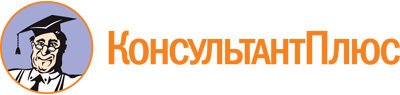 Приказ Рослесхоза от 16.10.2015 N 372
"Об утверждении Положения о проверке достоверности и полноты сведений, представляемых гражданами, претендующими на замещение отдельных должностей на основании трудового договора в организациях, созданных для выполнения задач, поставленных перед Федеральным агентством лесного хозяйства, и работниками, замещающими эти должности"
(Зарегистрировано в Минюсте России 09.11.2015 N 39623)Документ предоставлен КонсультантПлюс

www.consultant.ru

Дата сохранения: 28.02.2024
 